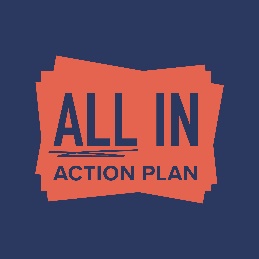 COMPANY SUBMISSION TEMPLATE 2023Company name:Contact details:Your company can apply to become an All In Champion if you employ staff with roles in the UK advertising industry, for example; brand marketing teams, media and creative agencies, media owner commercial teams, tech platforms, production companies, etc. Simply share evidence against each of the nine action areas below. Apart from actions 2 and 4, this can be demonstrated either by implementing our recommended actions or your own initiatives. Action 1: to improve the experience and representation of Black talentThe All In call to action: Download and adopt the BRiM frameworkhttps://adassoc.org.uk/all-in-hub/black-talent/[Insert evidence]Action 2: to improve the experience and representation of disabled talentThe All In call to action: Audit and update your company websiteThis is a focus on the ‘virtual front door’ for new talent - the corporate part of your website where talent will look if interested in working for you.https://adassoc.org.uk/all-in-hub/disabled-talent/[Insert evidence]Action 3: to improve the experience and representation of talent from working class backgroundsThe All In call to action: Adopt the Social Mobility toolkit https://adassoc.org.uk/all-in-hub/working-class-talent/[Insert evidence]Action 4: to improve the experience and representation of womenThe All In call to action: Take the Flexible First Checklist https://adassoc.org.uk/all-in-hub/women/[Insert evidence]Action 5: to improve the experience and representation of Asian talentThe All In call to action: Use the guide on the Advertising Association’s websitehttps://adassoc.org.uk/all-in-hub/asian-talent/[Insert evidence]Action 6: to improve the experience and representation of older talentThe All In call to action: Implement our Shared Experiences policy https://adassoc.org.uk/all-in-hub/older-talent/[Insert evidence]Action 7 - Support the Mental Health of our colleaguesThe All In call to action: Donate and signpost to NABSOnly donations/support within the last 12 months will qualify.https://adassoc.org.uk/all-in-hub/mental-health/[Insert evidence]Action 8 - Improve the experience of our LGTBQ+ TalentThe All In call to action: Welcome the use of gender pronouns in your organisationhttps://adassoc.org.uk/all-in-hub/lgbtqplus-talent/[Insert evidence]Action 9- Improve the experience of Disabled Talent in the workplaceThe All In call to action: Use the BDF Accessible Premises checklisthttps://adassoc.org.uk/all-in-hub/physical-disability/[Insert evidence]Once complete please submit this form and upload your company logo via: How to become an All In Champion - Advertising Association (adassoc.org.uk)You may find our ‘How To’ sessions helpful, they’re available to watch here: All In How-To Sessions - YouTubeALL DOCUMENTATION/EVIDENCE WILL REMAIN CONFIDENTIAL. WE WILL ASK FOR PERMISSION BEFORE USE.